Let’s Agree to Disagree!Today we will be writing opinion statements using “I think A is better than B.”For example, “I think Stray Kids is better than BTS.”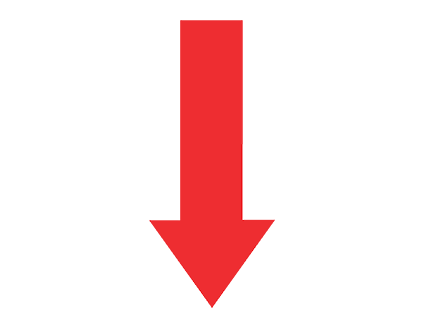 Your turn!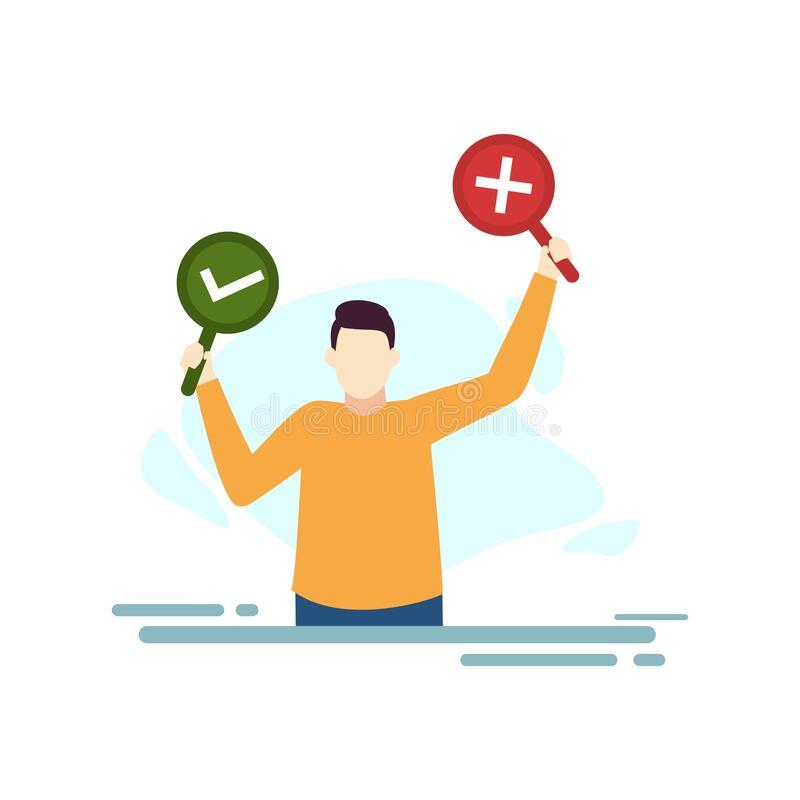 1.                                                                                                                         .Next, let’s see what opinions your classmates have!Use > or < to show what they are comparing.EX. Meg | Stray Kids > BTS | DisagreeNext, we will rewrite the opinions as sentences, and whether you agree or disagree.EX. Meg thinks Stray Kids is better than BTS. I agree/disagree.1.                                                                                                                         .2.                                                                                                                         .3.                                                                                                                         .Conversation GuideThis is a sample conversation! If possible, try to do this activity without it.A: Hello! I think  Stray Kids is better than BTS. What do you think?B: I agree with you.A: Thanks. What’s your opinion?B: I think soccer is better than baseball. 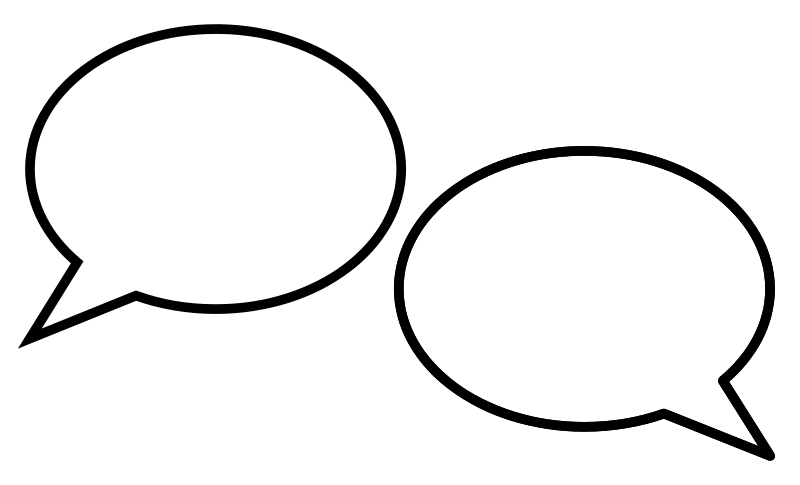 A: Oh, I disagree. I think baseball is better.~Finished~You can change this conversation in many ways. Look at the vocab box and page 99 of New Horizons 2 for examples.Try your best!Name of ClassmateTheir OpinionAgree or Disagree?Vocab BoxVocab Box⭕❌I agree.　賛成です。I disagree.　反対です。I think so, too. 私もそう思います。I don’t think so.　私はそう思いません。You’re right.　そうです。You’re wrong.　ちがいます。That’s true.　そのとおりてす。Well, I’m not so sure.　うーん、それはどうでしょうか。I’m with you.　同感です。I have a different opinion.　私はちがう意見です。